         РОССИЙСКАЯ ФЕДЕРАЦИЯКАРАЧАЕВО-ЧЕРКЕССКАЯ РЕСПУБЛИКАУПРАВЛЕНИЕ ОБРАЗОВАНИЯАДМИНИСТРАЦИИ УСТЬ-ДЖЕГУТИНСКОГО МУНИЦИПАЛЬНОГО РАЙОНА ПРИКАЗ 21.02.22 г.                             г. Усть-Джегута                                  №13На основании приказа  Министерства образования и науки Карачаево-Черкесской Республики от 18 февраля 2022г. №136 «Об утверждении графика информационно-разъяснительной работы с различными категориями лиц, участвующих в организации и проведении государственной итоговой аттестации в 2021-2022 учебном году» и в целях усиления информационно-разъяснительной работы с различными категориями лиц, участвующих в организации и проведении государственной итоговой аттестации на территории Усть-Джегутинского муниципального района в 2022 годуПРИКАЗЫВАЮ:1. Руководителям образовательных организаций Усть-Джегутинского муниципального района:1.1. подготовить отчет  «О соблюдении и выполнении Плана мероприятий  («Дорожная карта») по подготовке к проведению  государственной итоговой аттестации по образовательным программам основного общего и среднего общего образования в Усть-Джегутинском муниципальном районе в 2021-2022 учебном году».1.2. Отчет «О соблюдении и выполнении Плана мероприятий  («Дорожная карта») по подготовке к проведению  государственной итоговой аттестации по образовательным программам основного общего и среднего общего образования в Усть-Джегутинском муниципальном районе в 2021-2022 учебном году» предоставить (согласно приложению) до 24 февраля  и до 18 мая 2022 года  по электронному адресу: larisa.tekeeva@mail.ru2. Контроль  за исполнением настоящего приказа оставляю за собой.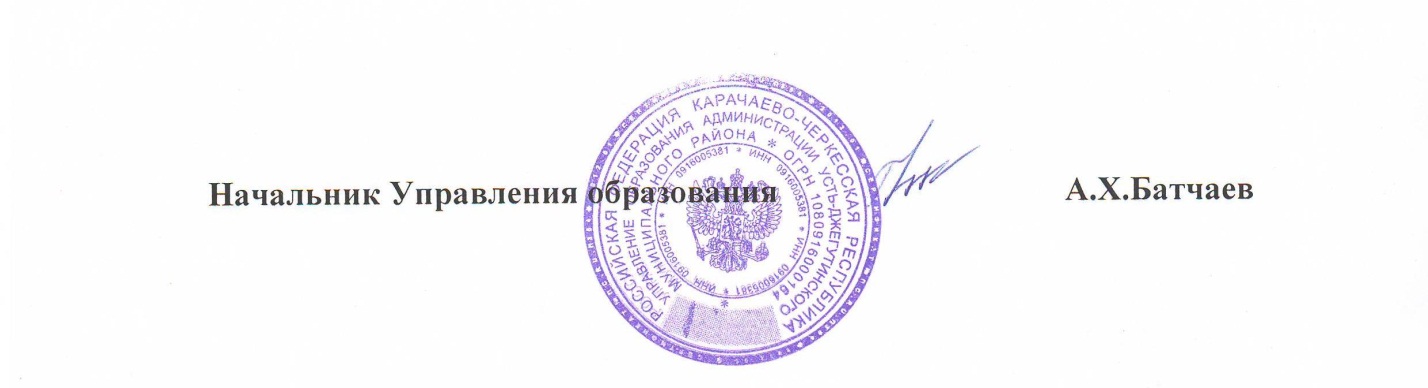                                                                                                                 Приложение                                                                                                к  приказу Управления образования                                                                                             администрации  Усть-Джегутинского                                                                                                                  муниципального района                                                                                                             от 21.02.2022  №13Отчет о проделанной работе по подготовке к успешной сдаче ГИА в 2021-2022 учебном году  по состоянию на 25 февраля 2022 года«О соблюдении и выполнении Плана мероприятий  («Дорожная карта») по подготовке к проведению  государственной итоговой аттестации по образовательным программам основного общего и среднего общего образования в Усть-Джегутинском муниципальном районе в 2021-2022 учебном году»№                                         Наименование Дата проведения (или запланированная дата проведения)                        результат1.Реализация обучения на основе построения индивидуальной образовательной траектории, выявление и корректировка типичных и индивидуальных затруднений при обучении в ОУ2.Распространение опыта педагогов ОУ по подготовке к государственной итоговой аттестации выпускников через организацию на школьном  уровне постоянно действующих семинаров- практикумов, творческих мастерских, мастер-классов для учителей 9-11 классов 3.Разработка мер по повышению качества подготовки обучающихся к проведению ГИА в ОО4.Научно-методическое сопровождение деятельности школы с работниками школ с низкими результатами обучения (с указанием предметов)5.Определение перечня тем и заданий, вызвавших затруднения при выполнении обучающимися экзаменационной работы на ЕГЭ в 2021 году6.Организация и проведение семинаров для руководителей школьных  методических объединений (МО) учителей по актуальным проблемам повышения качества преподавания учебных предметов (в рамках деятельности МО)7.Корректировка рабочих программ учителей с учетом анализа результатов ГИА-2021 на основе анализа школьных  методических объединений 8.Проведение классных часов ( с указанием тем) по вопросу организации и проведения ГИА9.Контроль качества и результативности освоения программ основного и среднего общего образования по учебным предметам10.Проведение мастер-классов педагогами, имеющими стабильно высокие результаты преподавания по учебным предметам11.Организация работы по информированию о процедурах проведения ГИА- 9 и ГИА-11 всех участников экзаменов, их родителей (законных представителей):-объявление о сроках и местах написания итогового сочинения (изложения),-объявление сроков и мест подачи заявлений на сдачу ГИА-9, ГИА-11, -объявление сроков проведения ГИА-9, ГИА-11,объявление сроков, мест и порядка подачи и рассмотрения апелляций о несогласии с выставленными баллами,-Объявление о сроках, местах и порядке информирования о результатах ГИА-9 и ГИА-1112.Информирование обучающихся, родителей с изменениями КИМ в 2022 году, организация работы с демоверсиями ФИПИ и заданиями «открытого банка заданий» ФИПИ13.Организация работы школьной  «горячей линии» по вопросам ГИА-9 и ГИА-1114.Организация работы сайта  образовательной организации15.Организация контроля за оформлением информационных стендов в образовательных организациях по процедуре проведения ГИА в 2022 году, размещения соответствующей информации на сайте ОО16.Проведение родительских собраний по вопросам проведения ГИА-9 и ГИА-1 1 (с указанием дат проведенных и запланированных )17.Проведение акции «100 баллов для Победы». Организация встреч с выпускниками прошлых лет, получивших высокие баллы на ЕГЭ 18.Оказание психолого-педагогической поддержки и сопровождения участникам образовательного процесса при подготовке к государственной итоговой аттестации:-проведение школьных родительских собраний с участием педагогов- психологов,-проведение психологических тренингов, индивидуальных консультаций для участников ГИА и их родителей (законных представителей), -подготовка памяток, размещение информации на сайте общеобразовательной организации по профилактике стрессовых состояний во время прохождения государственной итоговой аттестации19.Разработка в общеобразовательной организации  плана информационно-разъяснительной работы по подготовке и проведению ГИА-9 и ГИА-1 120.Проведенная работа  по подготовке памяток для участников ГИА, родителей, в которых содержатся основные сведения об участии в ЕГЭ, ОГЭ ребенка, в том числе заявленные им предметы, даты экзаменов, места расположения ППЭ и т.д.21.Организация взаимодействия по обмену опытом с учителями-предметниками  других образовательных организаций при проведении подготовительной работы к сдаче ГИА-9 и ГИА-1122.Отчет о проделанной работе учителей по подготовке к сдаче ГИА (9 и 11 класс) по предметам (русский язык, математика, физика, информатика и ИКТ, биология, химия, история, обществознание)